BOYS'  U.S. POLO Athletic Shoes Boys' high top "Remsen" Athletic Shoe from U.S. POLO ASSN. is first quality and craftedin smooth black canvas with a vulcanizedsole, cushioned tongue, red patent faux leather trimming and embroidered logo.Sizes 11-3 M (638 pairs) / Sizes 4-7 M (3,600 pairs)12 pair musical case / boxed 4,238 pairs  MSRP: $24.99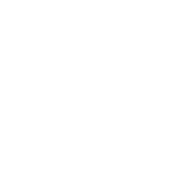 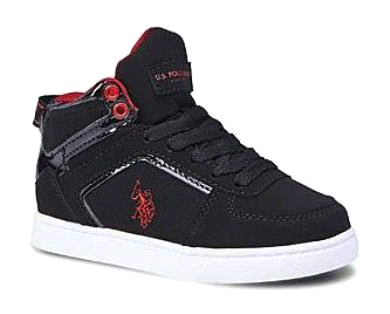 